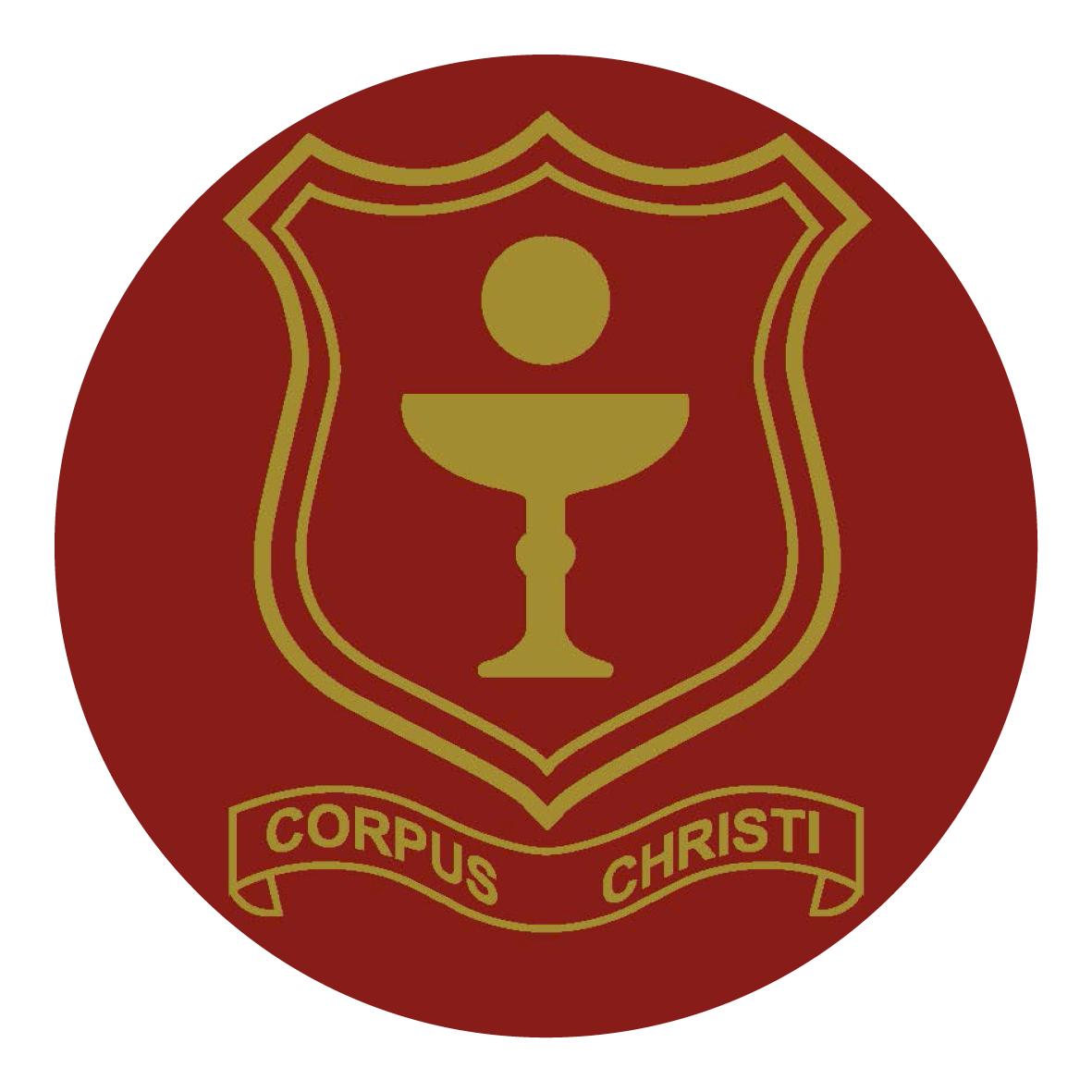 Corpus Christi Catholic Primary SchoolSt. James’s Square, Boscombe,Bournemouth, BH5 2BXTel. 01202 427544Email:  office@cccpschool.com Full Time Permanent Classroom TeacherECT’s welcome to applyMain scaleRequired from 1st September 2023.The governors of Corpus Christi wish to appoint a  teacher who is passionate, highly motivated, enthusiastic and hardworking and who will support the future development of our much loved school. This role may become permanentWe are looking for a teacher who Will be an excellent classroom practitioner;Will inspire and challenge children, staff and parents to ensure high expectations of  behaviour and achievement for all pupils;Has a desire to build upon high standards of pastoral care;Can communicate effectively with all stakeholders and outside agencies.We can offer:A welcoming community with a strong Christian ethosEnthusiastic and friendly children who are willing and eager to learnA commitment to professional and personal developmentSupportive governors, parents and Parish communityAn informal meeting with a member of SLT is warmly welcomed and encouraged. Please email susan.solly@cccpschool.com from to arrange a meeting. Application forms, job description and person specification are available on the school website www.cccpschool.co.uk or you can request an application pack from the school office. We regret to advise that CV’s are not accepted as a form of application.The closing date for applications is midday Tuesday 7th March 2023.Please email your application to susan.solly@cccpschool.com or send to the above address.Interviews: Friday 10th March 2023.Corpus Christi Catholic Primary School is committed to safeguarding and promoting the welfare of children and young people and expects all staff and volunteers to share this commitment. The successful applicant will require an enhanced DBS.Corpus Christi Catholic Primary School is an equal opportunity employer. We celebrate diversity and are committed to creating an inclusive environment for all employees.